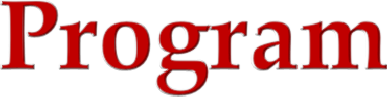 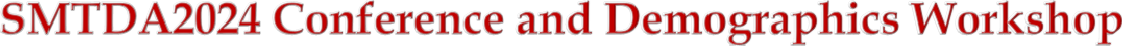 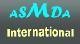 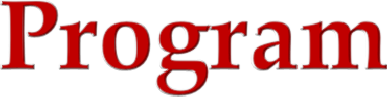 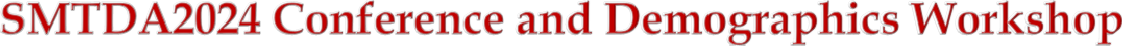 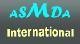 ROOM 1Meeting link:https://isast.webex.com/isast/j.php?MTID=ma708cbad46c076cccbbf39fce481faa8 Meeting number:2742 893 8360Password: VgHTemWJ738Host key: 774342 Join by video systemDial 27428938360@isast.webex.comYou can also dial 62.109.219.4 and enter your meeting number. Join by phone +44-20-7660-8149 United Kingdom TollAccess code: 2742 893 8360Host PIN: 1358 Global call-in numbers ROOM 2Meeting link:https://isast.webex.com/isast/j.php?MTID=mef6f2068b66445ac9e9298333df4ec22 Meeting number:2741 662 8028Password: dpPQHJFx822Host key: 488709 Join by video systemDial 27416628028@isast.webex.comYou can also dial 62.109.219.4 and enter your meeting number. Join by phone +44-20-7660-8149 United Kingdom TollAccess code: 2741 662 8028Host PIN: 1358 Global call-in numbers 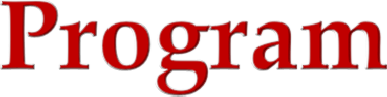 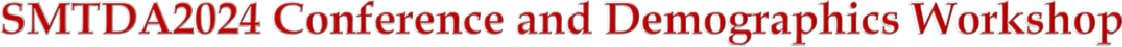 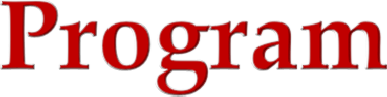 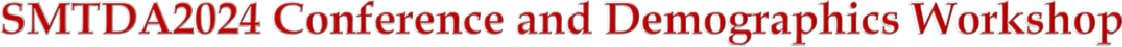  	Stochastic Modeling Techniques and Data Analysis International ConferenceChania, Crete, Greece, 4 – 7 June, 2024 Hybrid 	Stochastic Modeling Techniques and Data Analysis International ConferenceChania, Crete, Greece, 4 – 7 June, 2024 HybridUPDATED 28.5.2024UPDATED 28.5.2024Tuesday, 4.6.2024Tuesday, 4.6.2024TIME ZONE: EEST — Eastern European Summer TimeTIME ZONE: EEST — Eastern European Summer TimeVenue: Cultural Centre Of ChaniaAndrea Papandreou 74Venue: Cultural Centre Of ChaniaAndrea Papandreou 748:30 – 10:00Registration8:30 – 10:00Registration10:00 – 10:20Room 1 Opening10:00 – 10:20Room 1 Opening10:20-12:00Opening Ceremony and Plenary Session Room 1 (PS1)Chair: Christos H SkiadasFlorence Noblet on Jacques Janssen Bio and Memories Speaker: Nikolaos Limnios,Title: Stochastic approximation of gamma processes in random media and their applications in degradation10:20-12:00Opening Ceremony and Plenary Session Room 1 (PS1)Chair: Christos H SkiadasFlorence Noblet on Jacques Janssen Bio and Memories Speaker: Nikolaos Limnios,Title: Stochastic approximation of gamma processes in random media and their applications in degradation12:00- 12:30 Coffee Break12:00- 12:30 Coffee Break12:30-14.00SCS1Special and Contributed Sessions12:30-14.00SCS1Special and Contributed SessionsRoom 1Room 2SPECIAL SESSION: Special session of ECANET Institute of HMU Research Centre on “Economic Analysis, Entrepreneurship and Tourism”Chair: Christos FlorosSpecial Session: International Comparison and Method Innovation: Differentials of Male and Female Fertility Rates and Their Significance Chair: Hong MiEfthalia Tabouratzi and Konstantinos VasilakakisInvestigating the Importance of Food Waste Management in Costing in the Tourism Sector in  GreeceHong Mi, Zhidong Liu, Wangyizhuang Lv Systematic Identification and Forecast Assessment of the Long-term Evolution Characteristics of China’s Negative Population Growth Based on the Two-sex Population Model (2024-2100)Archontoula Koskeridi, Vassilki Balla and Dimitrios VortelinosA Comparative Study of Trends and Dynamics of Urbanization Across AfricaHong MiInternational Comparison and Method Innovation: Differentials of Male and Female Fertility Rates and Their SignificanceKonstantinos Lampiris, VassilkiBalla, Dimitrios VortelinosCombating Housing Exclusion in Europe: Critical ReflectionsNan LiMale Fertility Rates and their ImplicationsOurania Kitsou, George Mastorakis Emmanouil Perakakis Ioannis Kopanakis andAthina BourdenaCombining medical tourism with data analyticsFor  sustainable solutions and economic developmentGuoyong Ma, Xiuting Cai, and Ruihuan Hou Analysis of the Impact of Implicit Family Education Investment on Fertility Decisions— Predictions Based on the Two-Sex Population Model14:00-15:00 Lunch14:00-15:00 Lunch15:00-15:40Room 1 (PS2) Plenary SessionChair: Sally McCleanSpeaker: N. BalakrishnanDistinguished University Professor, Department of Mathematics and Statistics McMaster University, Hamilton, Ontario, CanadaTitle: Flexible Modeling of LTRC Data with Covariates15:00-15:40Room 1 (PS2) Plenary SessionChair: Sally McCleanSpeaker: N. BalakrishnanDistinguished University Professor, Department of Mathematics and Statistics McMaster University, Hamilton, Ontario, CanadaTitle: Flexible Modeling of LTRC Data with Covariates15:40 -16:00 Coffee Break15:40 -16:00 Coffee Break16:00-18:00SCS2Special and Contributed Sessions16:00-18:00SCS2Special and Contributed SessionsRoom 1Room 2SPECIAL SESSION: Special session of ECANET Institute of HMU Research Centre on “Economic Analysis, Entrepreneurship and Tourism”Chair: Christos FlorosMarkov and Semi-Markov ModelsChair: Valérie GirardinDimitrios I. Vortelinos, Yiannis Yiannoulis and Ioannis PassasNatural Resources and Economic Growth: Is there any Resource Curse?Philippe Carette and Marie-Anne Guerry Comparison of Approximate Markov Generators in a One-Jump SettingArgiro MoudatsouNatural Resources and Economic Growth: Is there any Resource Curse?Jesús E. García and V.A. González-López The Efficient Determination Criterion for Partition Markov Model EstimationM. Zouridaki, A. Apostolakis, M. KourgiantakisSustainable Cultural Routes in Crete – A Stated Preferences Discrete Choice ExperimentMarie-Anne GuerryEmbedding Conditions for Specific Subsets of Markov Transition MatricesIoannis Papadimitriou, George Mastorakis Emmanouil Perakakis Ioannis Kopanakis Athina BourdenaLeveraging Generative Adversarial Networks (GANs) to Enhance Uncertainty Quantification in Agent-Based Models (ABMs) for Financial MarketSimulationBrecht Verbeken and Marie-Anne Guerry Generalising Maintainability to State Re-union Maintainability for Discrete-time Homogeneous Semi-Markov SystemsValérie GirardinLinear Inverse Modeling of Metabolic Systems: Deterministic Optimisation Versus Markov Chain Monte CarloMariya SvishchukSIR Endemic Model in Semi-Markov Media: Averaging and Diffusion Approximation18:00-19:00SCS3Special and Contributed Sessions18:00-19:00SCS3Special and Contributed SessionsRoom 1Room 2Economy Chair: Y. DimotikalisExtreme Value EstimatesGeorge S. Atsalakis and Ioanna AtsalakiForecasting the Next Mega Cycle of the EconomyD. Prata Gomes and M. Manuela NevesResampling Methods in Extreme Value Estimation ProceduresNikos Kounoupas, Yiannis Dimotikalis and Christos H. SkiadasExamination of European Union Digital Economy and Society Index Dimensions Using PCA and Cluster AnalysisAyana Mateus and Frederico Caeiro Estimators for Extreme Value Index: Advancements in Tail Inference and Return Period EstimationEleni Serafetinidou and Christina Parpoula The Impact of Big Five Personality Traits on Physical Health of Older Europeans: An Analysis based on SHARE DataFrederico Caeiro and Ayana MateusFinite Sample Properties of the BLUE of the 3 parameter Log-Logistic DistributionSpyridon A. Kontos and Thomas Psathas Periodic Time Series Forecasting with ANFIS – An application on an ECG SignalFernanda Figueiredo, Adelaide Figueiredo, and M. Ivette GomesControl Charts for Data Sets with an Excessive Number of ZerosEnd of the 1st DayEnd of the 1st Day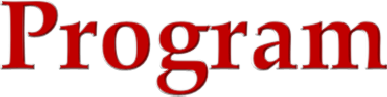 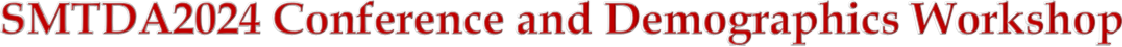 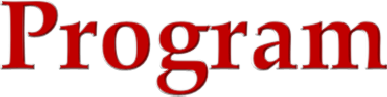 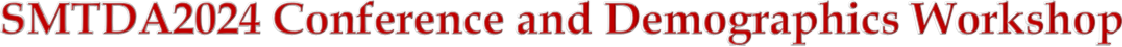  	Stochastic Modeling Techniques and Data Analysis International ConferenceChania, Crete, Greece, 4 – 7 June, 2024 Hybrid 	Stochastic Modeling Techniques and Data Analysis International ConferenceChania, Crete, Greece, 4 – 7 June, 2024 HybridWednesday, 5.6.2024Wednesday, 5.6.2024TIME ZONE: EEST — Eastern European Summer TimeTIME ZONE: EEST — Eastern European Summer TimeVenue: Cultural Centre Of ChaniaAndrea Papandreou 74Venue: Cultural Centre Of ChaniaAndrea Papandreou 748:30 – 9:00Registration8:30 – 9:00Registration09:00-11:00SCS4Special and Contributed Sessions09:00-11:00SCS4Special and Contributed SessionsRoom 1Room 2ProbabilityDemographyChair: K .ZafeirisM. Ivette Gomes, Frederico Caeiro, and Lígia Henriques-RodriguesFurther Results on the Location Invariant Estimation of the Weibull Tail CoefficientCarl LeeAn Overview of Techniques for Modeling Imbalanced Data with Applications to Asthma DataJean-Paul MuraraAn Optimal Investment Control Problem with Stochastic VolatilityTomáš Fiala, Jitka Langhamrová, and Jana VrabcováImplications of the Proposal to raise the Retirement Age in the Czech Republic since 2030Marta FerreiraAssessing Αsymptotic Τail Ιndependence: Α Simulation StudyJana Vrabcová and Markéta Majerová Seasonal Mortality Patterns in the Czech Republic: The Influence of Climate, Epidemics, and Other FactorsDavid Suda, Monique Borg Inguanez, and Matthew CamilleriA Bayesian Asymmetric Approach to Modelling Volatility on Portfolios with Many AssetsKonstantinos N. Zafeiris, Georgia Verropoulou and Cleon Tsimbos Analysing Modern Fertility Trends in GreeceAdina OprisanFunctional Limit Theorems for a Time-changed Brownian MotionCleon Tsimbos, Georgia Verropoulou, Konstantinos Zafeiris, and Yannis PsycharisThe Impact of the COVID-19 Pandemic on the Life Expectancy of the Population of Greece at National and Regional Level: 2020-2022Jim Freeman and Haoyu Miao Blackjack and the Kelly bet: A Simulation Assessment of Selected Playing StrategiesKonstantinos N. Zafeiris and Christos SkiadasThree Years of Mortality and Health Experience under the Influence of the COVID-19 Pandemic11:00-11:40Room 1 (PS3) Plenary SessionChair: Claude LefèvreSpeaker: Robert Elliott, John Van DerhoekFaculty Professor and Emeritus Professor, University of Calgary Adjunct Professor, University of South AustraliaMixtures of Multivariate Gaussians11:00-11:40Room 1 (PS3) Plenary SessionChair: Claude LefèvreSpeaker: Robert Elliott, John Van DerhoekFaculty Professor and Emeritus Professor, University of Calgary Adjunct Professor, University of South AustraliaMixtures of Multivariate Gaussians11:40- 12:00 Coffee Break11:40- 12:00 Coffee Break12:00-14:15SCS5Special and Contributed Sessions12:00-14:15SCS5Special and Contributed SessionsRoom 1Room 2Special Session:Economy and Health ManagementChair: George MatalliotakisSociology, Risk, RuinEmmanuel Karapidakis, Yiannis Katsigiannis, Konstantinos Blazakis, Marios Nikologiannis, George Matalliotakis, Georgios Stavrakakis, and Nikos VenianakisAssessing the Impact of Renewable Energy Sources on Energy Economics: A Non-Linear Regression Analysis of Hellenic Energy Exchange Market Clearing PricesGeorgios C. ZachosA Note on Spectral Risk Measures when Systemic Risk is PresentEmmanuel Karapidakis, Yiannis Katsigiannis, Konstantinos Blazakis, Marios Nikologiannis, Georgios Matalliotakis, Georgios Stavrakakis, Nikos Venianakis and Nikolaos Schetakis Enhancing Energy Market Stability: Comparative Analysis of Forecasting Techniques for Market Clearing Prices in the Day-Ahead MarketKatalin Varga and Tibor Szendrei Non-stationary Financial Risk Factors and Macroeconomic Vulnerability for the UnitedKingdomMargarita Ioannidou and George MatalliotakisFinancial Analysis of a Public Hospital: The case of the General Hospital of CorfuSari Cahyaningtias, Carl Gardner, Petar Jevtic, and Traian A PirvuMinimizing the Ruin Probability of an Insurance CompanyKonstantinos Vlachodimitropoulos and George Matalliotakis Mobbing and Leadership in Healthcare Professionals in the Prefecture of MessiniaMeglena Lazarova and Michail Todorov Double Laplace Transform applied to the PDE of the Non- ruin Probability in Case of a Bivariate Polya-Aeppli Counting Process and Exponentially distributed ClaimsAnna Kolosidou and Georgios MatalliotakisSaving Resources due to the Operation of the Centralized Cytostatic Preparation Unit (CCPU) in Greek Hospitals: The Case of the CCPU in the Hospital EvangelismosEva Stouraiti and Maria Symeonaki Social Dimensions of Food Insecurity in GreeceShafiqah AlawadhiContribution Heuristic Αpproaches for Small Geographical Area: An Empirical Political StudyElena Říhová and Kornélia Svačinová Health Status, Cancer and Pneumonia Death Rates in the Europe:2019-202214:00-15:00 LUNCH14:00-15:00 LUNCH15:00 – 21:00Guided tour to theChania Archeological Museum and the Venizelos Foundation ending witha Greek “Meze” in a local Taverna15:00 – 21:00Guided tour to theChania Archeological Museum and the Venizelos Foundation ending witha Greek “Meze” in a local TavernaEnd of the 2nd DayEnd of the 2nd Day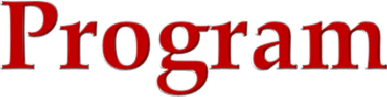 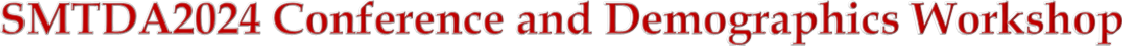 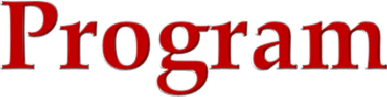 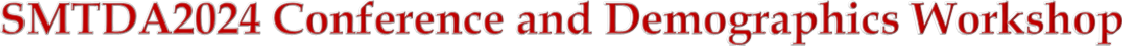  	Stochastic Modeling Techniques and Data Analysis International ConferenceChania, Crete, Greece, 4 – 7 June, 2024 Hybrid 	Stochastic Modeling Techniques and Data Analysis International ConferenceChania, Crete, Greece, 4 – 7 June, 2024 Hybrid 	Stochastic Modeling Techniques and Data Analysis International ConferenceChania, Crete, Greece, 4 – 7 June, 2024 HybridThursday, 6.6.2024Thursday, 6.6.2024Thursday, 6.6.2024TIME ZONE: EEST — Eastern European Summer TimeTIME ZONE: EEST — Eastern European Summer TimeTIME ZONE: EEST — Eastern European Summer TimeVenue: Cultural Centre Of ChaniaAndrea Papandreou 74Venue: Cultural Centre Of ChaniaAndrea Papandreou 74Venue: Cultural Centre Of ChaniaAndrea Papandreou 748:30 – 9:00Registration8:30 – 9:00Registration8:30 – 9:00Registration9:00-10:30SCS6Special and Contributed Sessions9:00-10:30SCS6Special and Contributed Sessions9:00-10:30SCS6Special and Contributed SessionsRoom 1Room 2Room 2Statistics ISpecial Session: Statistical Methods of EducationChairs: A. Marshall and M. ZengaSpecial Session: Statistical Methods of EducationChairs: A. Marshall and M. ZengaMarta Zalewska and Wojciech NiemiroNew Methods of Constructing Confidence Intervals of a Sensitive Proportion in Survey StatisticsPaolo Mariani and Andrea Marletta Labour Market in Private Education Sector: Professional Skills and New TrendsPaolo Mariani and Andrea Marletta Labour Market in Private Education Sector: Professional Skills and New TrendsJean-Paul Murara and David Paul Suda Penalised Regression Analysis in Portfolio ManagementErica Grammatica and Francesca Greselin What can we learn from Malta? An Exploration of Gender Disparities in Education, Work and Money in EuropeErica Grammatica and Francesca Greselin What can we learn from Malta? An Exploration of Gender Disparities in Education, Work and Money in EuropeMark Anthony Caruana, Lorin Grima, and David SudaTree-Based Learners for Motor Insurance Fraud DetectionMichele La Rocca, Marcella Niglio, Marialuisa Restaino and Maria Prosperina VitaleEducational Data Mining for Predicting Students’ SuccessMichele La Rocca, Marcella Niglio, Marialuisa Restaino and Maria Prosperina VitaleEducational Data Mining for Predicting Students’ SuccessMorgan C. WangTime Series Analysis – Traditional Statistical Approach or Machine Learning Approach Adele H. Marshall and Mariangela Zenga What is the Current State of Mathematics Performance among Adolescents in the post COVID-19 Era?Adele H. Marshall and Mariangela Zenga What is the Current State of Mathematics Performance among Adolescents in the post COVID-19 Era?Elena Almaraz LuengoLinear and Nonlinear Dependencies in Statistical Tests SuitesFotios S. Milienos and Aglaia Kalamatianou Sigmoid Growth Models: A Novel Interpretation Fotios S. Milienos and Aglaia Kalamatianou Sigmoid Growth Models: A Novel Interpretation George Tzavelas A way of eliminating a nuisance parameter with the use of an independent sampleFranca Crippa, Giulia Gotti, Raffaella Calati, Mariangela Zenga, Kainaat Danyal and Naved IqbalCrosscultural Issues in Psychological Assessment. A Multistrategy ApproachFranca Crippa, Giulia Gotti, Raffaella Calati, Mariangela Zenga, Kainaat Danyal and Naved IqbalCrosscultural Issues in Psychological Assessment. A Multistrategy ApproachJesús E. García and V.A. González-López Assessing Differences in Copula Distributions through Young Diagrams Derived from Bivariate Samples10:30- 11:00 Coffee Break10:30- 11:00 Coffee Break10:30- 11:00 Coffee Break11:00-12:30SCS7Special and Contributed Sessions11:00-12:30SCS7Special and Contributed Sessions11:00-12:30SCS7Special and Contributed SessionsRoom 1Room 1Room 2Special Session IMonitoring Structured and Unstructured Data Chairs: Polychronis Economou and Sotirios BersimisSpecial Session IMonitoring Structured and Unstructured Data Chairs: Polychronis Economou and Sotirios BersimisSpecial Session: Statistical Methods of EducationChairs: A. Marshall and M. ZengaG. Papageorgiou, E. Skamnia, P. Economou andS. BersimisVisualizing Temporal Dynamics in Time Series Topics: A Convex Hull ApproachG. Papageorgiou, E. Skamnia, P. Economou andS. BersimisVisualizing Temporal Dynamics in Time Series Topics: A Convex Hull ApproachAglaia Kalamatianou and Fotios S. Milienos Modelling the Share of Women in University EducationG. Arvanitopoulos, S. Bersimis and P. EconomouSequential Text Analytics: Enhancing Understanding and Insights from Unstructured Text Utilizing Large Language ModelsG. Arvanitopoulos, S. Bersimis and P. EconomouSequential Text Analytics: Enhancing Understanding and Insights from Unstructured Text Utilizing Large Language ModelsFotios S. Milienos and Aglaia KalamatianouSigmoid Growth Models: A Novel InterpretationE. Skamnia, P.E. Maravelakis, P. Economou andS. BersimisMonitoring Multivariate Poisson ProcessesE. Skamnia, P.E. Maravelakis, P. Economou andS. BersimisMonitoring Multivariate Poisson ProcessesAdele H. Marshall and Mariangela Zenga What is the Current State of Mathematics Performance among Adolescents in the post- COVID-19 Era?A. Karaminas, P. Economou and S. BersimisMethods for Monitoring Non-Shows in HealthcareA. Karaminas, P. Economou and S. BersimisMethods for Monitoring Non-Shows in HealthcareS. Bersimis, P. EconomouA New Method for Monitoring Multivariate Data StreamsS. Bersimis, P. EconomouA New Method for Monitoring Multivariate Data Streams12:30-14:00SCS8Special and Contributed Sessions12:30-14:00SCS8Special and Contributed Sessions12:30-14:00SCS8Special and Contributed SessionsRoom 1Room 1Room 2Special Session IIMachine Learning Applications Chairs: Polychronis Economou and Sotirios BersimisSpecial Session IIMachine Learning Applications Chairs: Polychronis Economou and Sotirios BersimisSpecial SessionStochastic Models for Healthcare Chairs: Sally McClean and Adele MarshallC. Spyropoulos, P. Economou and S. BersimisMachine Learning Applications in Sports DataC. Spyropoulos, P. Economou and S. BersimisMachine Learning Applications in Sports DataPolychronis Chatzoglou, Lalit Garg, and Justin DauwelsA Novel Tensor Factorization-based Missing Data Analysis TechniqueP. Biris, K. Skamnia, K. Skarlatos, G. Papageorgiou, P. Economou and S. Bersimis Ship Engine Model Selection by Applying MachineLearning Classification TechniquesP. Biris, K. Skamnia, K. Skarlatos, G. Papageorgiou, P. Economou and S. Bersimis Ship Engine Model Selection by Applying MachineLearning Classification TechniquesSally McClean and Lingkai YangSemi-Markov Models for Process Mining in Smart HomesM. Makris, A. Fousteris and S. BersimisGenerative AI Growing Role in Enhancing Corporate Sustainability Performance and Addressing Climate Change RisksM. Makris, A. Fousteris and S. BersimisGenerative AI Growing Role in Enhancing Corporate Sustainability Performance and Addressing Climate Change RisksChiranjeevi Kerri, Lalit Garg, Bhushan Pawar, Vijay Prakash, Neville Calleja, Charles Galdies, and Sandra ButtigiegCharacterizing Heat Waves' Impact using Coxian Phase-type Survival TreesB. Michelakis and S. BersimisMethods Comparisons for Fraud Detection in Auto InsuranceB. Michelakis and S. BersimisMethods Comparisons for Fraud Detection in Auto InsuranceHannah J Mitchell, Adele H. Marshall and Mariangela ZengaAnalysing the Lombardy Region Wards for Older IndividualsF. Bersimis, C. Kalpidis, and P. TsartasExploring the degree of innovation’s implementation in restaurants. Thecase of AthensAdele H Marshall and Aleksandar Novakovic Modelling COVID-19 Disease Dynamics and Impact of the Non-pharmaceutical interventions on the Northern Ireland Population Using the CP-ABM Approach14:00-15:00 Lunch14:00-15:00 Lunch15:00-17:00SCS9Special and Contributed Sessions15:00-17:00SCS9Special and Contributed SessionsRoom 1Room 2Special Session IIIBusiness Analytics in Practice Chairs: Polychronis Economou and Sotirios BersimisModels-DemographySA. Fousteris, , G. Papageorgiou,  V. Lazari, S. Bersimis , S. Karatzas, P.
Economou and Α. Chassiakos
Collecting insights from the combination of digital twins and machine learning for Optimizing Indoor Building Environmental PerformanceEmmanouil Apergis, Ben Caswell, and Andreas MarkoulakisA Neoclassical Growth Model for Quantum Computing, Growth, and InnovationM. Karvounidi, M. Maniati, A. Fousteris, C. Boudoulis and S. BersimisThe utilization of Data Analytics and Artificial Intelligence: The case of GreeceCheng Goh and James Freeman Queuing Models in which Service Patterns are conditioned by Arrival Outcomes – A PracticalApplicationE. Nika, A. Sachlas and D. GeorgakellosA Data-Driven Approach for Health BudgetingNorio Watanabe and Kosei ShigetaFuzzy Trend Model with Intervals of Varying LengthA. Alexandropoulou, M.Karvounidi, A.Fousteris, E.Didaskalou, D.GeorgakellosUsing BA Tools to Measure the EnvironmentalPerformance of Ports: A Review from Major Ports around the WorldMamta Chauhan, Deepika Varshney, and Anjum ShaheenInternal Migration and Urbanization: Shaping Faridabad CityK. Agoraki, A. Fousteris, A. Alexandropoulou andD. GeorgakellosReinvent Knowledge Management: Artificial Intelligence and Technological Innovation in the Digital EconomyGlykeria Stamatopoulou, Eva Tsouparopoulou and Maria SymeonakiModeling School-to-Work Transitions in Greece and the Impact of Dual Crises (Economic and COVID-19) Using EU-LFS Data (2006-2022)Xiaogang SuConservative Decisions with Optimal Cutoff Interval in Prostate Cancer Diagnosis20:00 – 24:00Farewell Dinner Cretan food, music and dances20:00 – 24:00Farewell Dinner Cretan food, music and dancesEnd of the 3rd DayEnd of the 3rd Day 	Stochastic Modeling Techniques and Data Analysis International  ConferenceChania, Crete, Greece, 4 – 7 June, 2024 Hybrid 	Stochastic Modeling Techniques and Data Analysis International  ConferenceChania, Crete, Greece, 4 – 7 June, 2024 HybridFriday, 7.6.2024Friday, 7.6.2024TIME ZONE: EEST — Eastern European Summer TimeTIME ZONE: EEST — Eastern European Summer TimeVenue: Cultural Centre Of ChaniaAndrea Papandreou 74Venue: Cultural Centre Of ChaniaAndrea Papandreou 748:30 – 9:00Registration8:30 – 9:00Registration09:00-10:30SCS10Special and Contributed Sessions09:00-10:30SCS10Special and Contributed SessionsRoom 1Room 2Data Analysis IDemography IFederica Nicolussi, Roberto Ascari, and Agnese Maria Di BriscoGraphical Models for Compositional DataGrażyna TrzpiotQuantitative Modelling of the Demographic Aging ProcessTamar GadrichImplementation of Τwo-way Factorial Analysis for Categorical Characteristics of Material or ObjectGustav FeichtingerFurther Demographic Shrinking or Fluctuating Age StructuresRafik AbdesselamTopological Analysis of Multiple TablesAggeliki Kazani, Eva Tsouparopoulou, and Maria SymeonakiReconsidering Thurstone Scales: A Novel Approach to Attitude MeasurementEva Tsouparopoulou and Maria SymeonakiAnonymization with no Gender Information Loss: Investigating the Demographic “Profile” of Diligent Greek Students belonging to Vulnerable Social Groups of the 2019-20 Academic YearAnastasia Charalampi and Catherine MichalopoulouModeling Functioning as a Determinant of Wellbeing: A Mediation AnalysisEliud Silva and José Manuel Aburto Life Expectancy Recovery after Catastrophic Events10:30 – 11:00 Coffee Break10:30 – 11:00 Coffee Break11:00-12:3011:00-12:30SCS11Special and Contributed SessionsSCS11Special and Contributed SessionsRoom 1Room 2Data Analysis IIDemography IIGeorge Filandrianos, Aggeliki Kazani, Dimitrios Parsanoglou, Maria Symeonaki, and Giorgos StamouIntroducing an Ontology of Adolescents’ Digital LeisureTamara P. Sabgayda, A. V. Zubko, andV. G. SemyonovaMortality among Young People during the Pandemic in Moscow, other Russian Cities and Rural AreasSiham Bey, Latifa Adjoudj, Zohra Guessoum, and Elias Ould SaiidAsymmetric Kernel Estimation of the Regression FunctionA.V. Zubko, T.P. Sabgaida, and A.N.EdelevaAge Peculiarities of the Russian Population Excess Mortality during a PandemicAggeliki Yfanti and Catherine Michalopoulou Investigating the Mediating Role of Religious Services Attendance in the Relationship between Religion Variables and Social Class PerceptionsNeir Antunes PaesMethodological Procedures for Assessing the Quality of Death Certificates for Unknown CausesJeremy FarrugiaSolving the Inverse Shortest Path Problem for Earthquakes' MotionVictoria G. Semyonova, A.E. Ivanova, T.P. Sabgaida, A.V. Zubko, and G.N. EvdokushkinaSuicide Mortality in Russia and Specific Features of its RegistrationBarun Kumar MukhopadhyayA Study of Mobility or Trend of Educational Statuses of Females: A Cohort Analysis from a Large Scale Survey Data in Some Part of India12:30-14:00SCS12Special and Contributed Sessions12:30-14:00SCS12Special and Contributed SessionsRoom 1Room 2Models IStatistic - DemographyStelios Zimeras and Dionysios VasileiouSpreading Diseases Models under VaccinationMarcela Meneses-Guzmán, Francisco Rodríguez-Méndez, Carlos Boschini- Castillo, Katheryn Solano-Marín, and Roberto Aguilar-QuesadaStatistical Control of the Distribution of Cells detected in Images of Aluminum Foam SamplesLiberato Camilleri and David Kemboi Modeling Cargo Clearance Duration at Kenyan Borders using Multilevel Survival ModelsWojciech Niemiro and Lukasz RajkowskiComposable Random Elements and Conditional IndependencesJustyna Majewska Multi-population Mortality Models: Comparison of Methods for Identifying Common Trends in Populations Mortality ChangesMireille Gettler Summa and Raphaël PrenovecTextual Data Analysis Applied On A New Context: Deaf People French LiteracyAndreas Groll and Gunther SchaubergerA Statistical Learning Model for the Prediction of the EURO 2024 TournamentLarry TangHomogeneity Test on Error Rates from Ordinal Scores and Application to Forensic ScienceVolodymyr AnisimovModelling/Forecasting Patient Recruitment in Multicentre Trials using Time-dependent Models.14:00- 15:00 LUNCH14:00- 15:00 LUNCH15:00-16:30SCS13Special and Contributed Sessions15:00-16:30SCS13Special and Contributed SessionsRoom 1Room 2Models IIDistributionsMara Kalicanin Dimitrov, Eduardo Alberto Alcantara Martinez, Achref Bachouch, and Ying NiEmpirical Analysis of Option Pricing Models using Additive Processes and Heston-type Stochastic VolatilitiesC. Karagoz and Moustapha AminouTukurEWMA Control Charts for Skewed DistributionsClarinda Nhangumbe, Ebrahim Fredericks,   Betuel CanhangaA Splitting Finite Difference Method for Weather Derivatives ModelAndrei Yu. Zaitsev Estimates of Stability with Respect to the Number of Summands for Distribution ofSuccessive Sums of Independent Identically Distributed VectorsIstvan Fazekas and Laszlo ForianA family of random graph evolution models with moderate densityAngel Felipe, María Jaenada, Pedro Miranda, and Leandro PardoOn a New Family of Robust Estimators for the Parameters of the Log-logistic DistributionAndreas C. Georgiou, Eleni-Maria Vretta, Konstantinos Kaparis, Kyriakos Bitsis, George Paltayian, and Fenia MavrodiA bi-level DEA Model for Targeting Setting in a Stochastic Environment with Potential Applications in Banking and HealthcareIngrida VaičiulytėAlgorithms for Estimation of Multivariate Alpha-stable Distribution16:30- 17:00 Coffee Break16:30- 17:00 Coffee Break17:00-17:40Plenary Session Room 1 (PS10)Chair: Christos Floros Speaker: Claude LefèvreAbel-Gontcharoff Polynomials, Parking Trajectories and Ruin Probabilities17:00-17:40Plenary Session Room 1 (PS10)Chair: Christos Floros Speaker: Claude LefèvreAbel-Gontcharoff Polynomials, Parking Trajectories and Ruin Probabilities17:40-18:00Room 1Closing Ceremony17:40-18:00Room 1Closing CeremonyEnd of the Conference End of the Conference 